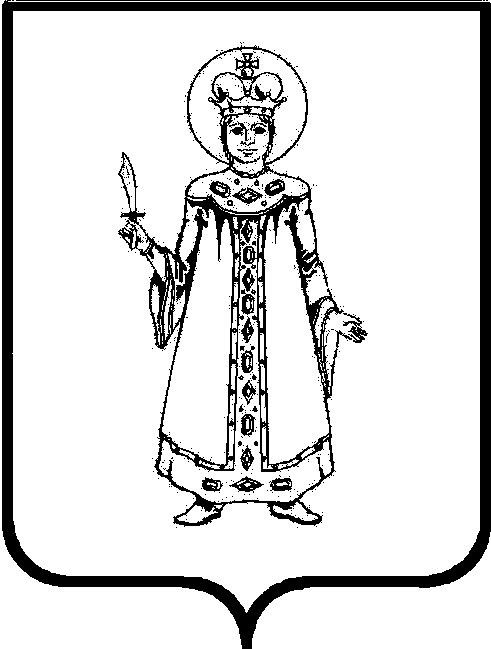 «О зачислении детей в контингент МДОУ детский сад №20 «Умка»   На основании  приказа начальника управления образования от 01.06.2015 г.№ 60/01-07 «О комплектовании муниципальных образовательных организаций Угличского муниципального района, реализующих образовательные программы дошкольного образования», приказа от 24.08.2018 № 320/01-07 «О комплектовании дошкольных групп муниципальных образовательных организаций, реализующих образовательные программы дошкольного образования, на 2018-2019 учебный год», заявления родителей (законных представителей) и в соответствии Уставом МДОУ детский сад №20 «Умка», Порядком приема на обучение по образовательным программам дошкольного образования МДОУ детский сад №20 «Умка», договором об образовании по образовательным программам между ДОУ и родителями (законными представителями),ПРИКАЗЫВАЮ:Считать зачисленными в МДОУ детский сад №20 «Умка» . направленных детей (согласно приложения №1).Прием детей начать по возрастным группам с 03.09.2018г.Заведующая                                                                                  Е.А. БеловаПриложение №1 к приказу №66/03-13 от 24.08.2018Результат автоматического комплектования от 24 августа 2018 г. 8:40:09 Начало формыМуниципальное дошкольное образовательное учреждение детский сад № 20 "Умка" Муниципальное дошкольное образовательное учреждение детский сад № 20 "Умка" Муниципальное дошкольное образовательное учреждение детский сад № 20 "Умка" Муниципальное дошкольное образовательное учреждение детский сад № 20 "Умка" Муниципальное дошкольное образовательное учреждение детский сад № 20 "Умка" Муниципальное дошкольное образовательное учреждение детский сад № 20 "Умка" Муниципальное дошкольное образовательное учреждение детский сад № 20 "Умка" Муниципальное дошкольное образовательное учреждение детский сад № 20 "Умка" Дата и время регистрацииИндивидуальный номерЛьготаДата рожденияГруппаЖелаемый годСтатус01.06.2018 14:29:0027-201806011429-526518221.01.20153-4 Общеразвивающая 20186. Направлен в ДОУ 24 августа 2018 г. приказ № 320/01-0708.06.2018 14:50:0927-201806081450-540806210.08.20153-4 Общеразвивающая 20186. Направлен в ДОУ 24 августа 2018 г. приказ № 320/01-0715.08.2018 10:40:1327-201808151040-583932218.07.20162-3 Общеразвивающая 20186. Направлен в ДОУ 24 августа 2018 г. приказ № 320/01-0705.08.2016 15:20:2227-201608051520-55301223.05.20162-3 Общеразвивающая 20186. Направлен в ДОУ 24 августа 2018 г. приказ № 320/01-0714.10.2016 15:11:5327-201610141511-55670806.09.20162-3 Общеразвивающая 20186. Направлен в ДОУ 24 августа 2018 г. приказ № 320/01-0726.10.2016 10:28:2627-201610261028-55716526.05.20162-3 Общеразвивающая 20186. Направлен в ДОУ 24 августа 2018 г. приказ № 320/01-0728.10.2016 14:24:0927-201610281424-55733326.07.20162-3 Общеразвивающая 20186. Направлен в ДОУ 24 августа 2018 г. приказ № 320/01-0727.12.2017 11:29:1927-201712271129-57508111.09.20135-7 Компенсирующая С ЗПР 20186. Направлен в ДОУ 24 августа 2018 г. приказ № 320/01-0728.03.2018 10:04:2627-201803281004-57830528.07.20144-5 Общеразвивающая 20186. Направлен в ДОУ 24 августа 2018 г. приказ № 320/01-0708.08.2018 10:04:0327-201808081004-49824002.08.20126-7 Общеразвивающая 20186. Направлен в ДОУ 24 августа 2018 г. приказ № 320/01-07